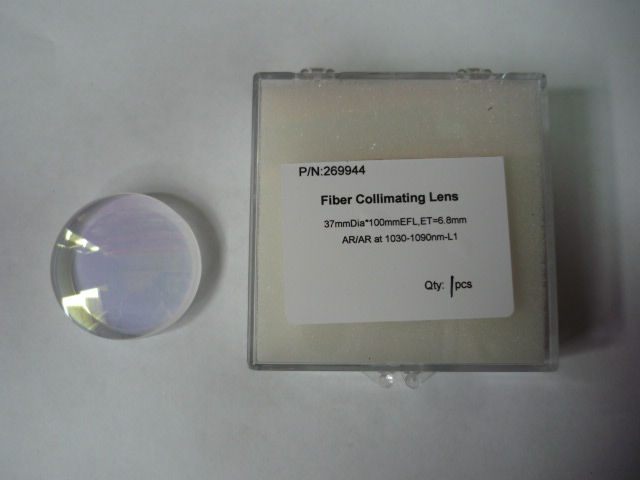 Артикул из 1СНазваниеМощностьF0069088Линза коллиматорная нижняя 3000-4000Вт